Texas Commission on Environmental Quality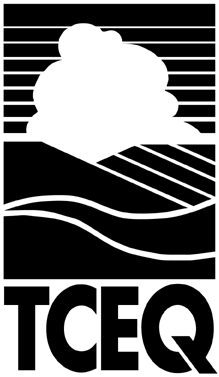 Municipal Solid Waste Facility Uplift Stability
Facility: _______________________________  Cell/Area No: _______________________Location:  	Evaluation Date:  	Location:  	Evaluation Date:  	Location:  	Evaluation Date:  	Note: Factors of safety must be calculated at representative critical locations, times, and points on the liner system. Location:  	Evaluation Date:  	Location:  	Evaluation Date:  	Location:  	Evaluation Date:  	Note: Factors of safety must be calculated at representative critical locations, times, and points on the liner system. Point on Liner SystemElevation (ft)Piezometric Head (ft)Factor of SafetyBottom of natural clayBottom of clay linerBottom of geomembraneTop of soil coverTop of ballastOtherPoint on Liner SystemElevation (ft)Piezometric Head (ft)Factor of SafetyBottom of natural clayBottom of clay linerBottom of geomembraneTop of soil coverTop of ballastOtherPoint on Liner SystemElevation (ft)Piezometric Head (ft)Factor of SafetyBottom of natural clayBottom of clay linerBottom of geomembraneTop of soil coverTop of ballastOtherPoint on Liner SystemElevation (ft)Piezometric Head (ft)Factor of SafetyBottom of natural clayBottom of clay linerBottom of geomembraneTop of soil coverTop of ballastOtherPoint on Liner SystemElevation (ft)Piezometric Head (ft)Factor of SafetyBottom of natural clayBottom of clay linerBottom of geomembraneTop of soil coverTop of ballastOtherPoint on Liner SystemElevation (ft)Piezometric Head (ft)Factor of SafetyBottom of natural clayBottom of clay linerBottom of geomembraneTop of soil coverTop of ballastOther